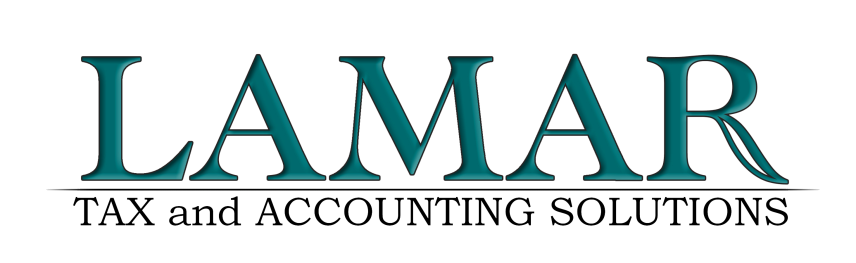 New Business Set-upWe need to gather some basic  information to set up your new company.Desired Company Name (Name must not be used by another company. Please check SunBiz.org for availability.)Option 1:Option 2:Option 3:Type of Company (LLC, S-Corp, C-Corp) We recommend an S-Corp:Effective Date:General Business Purpose:Your Full Name and Title (If you are the sole owner with no employees you will fill all these positions.) (Full name and Address is required for each additional officer)Business Owner(s) & percentage of ownership.President:Vice President (CEO):Treasurer (CFO):Secretary: Business Address:Mailing Address:Business Phone:Business Email:Registered Agent: Lamar Tax and Accounting will act as registered agent.Annual Report - SunBiz.org - It is YOUR responsibility to file every year.  Every corporation is required to file an annual report to maintain an “active” status in our records.If the corporation fails to file the report, it will be administratively dissolved. The filing period for annual reports is January 1st to May 1st of the calendar year following the corporation’s date of filing or, if listed, its effective date.Filing fee is as follows: $150 for a profit corporation; $61.25 for a not-for-profit corporation; $138.75 for a limited liability company; and $500 for a limited partnership or limited liability limited partnership.